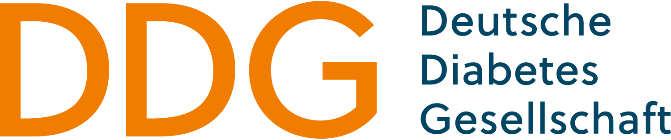 AUSSCHUSS QUALITÄTS-SICHERUNG, SCHULUNGUND WEITERBILDUNGAnlage zum Antrag auf Anerkennung alsDiabetes Exzellenzzentrum DDGHospitationsberichtHospitationsberichtHospitationsberichtHospitationsberichtHospitationsberichtHospitierte Einrichtung (Stempel)Hospitierte Einrichtung (Stempel)Hospitierte Einrichtung (Stempel)Hospitierende Einrichtung (Stempel)Hospitierende Einrichtung (Stempel)DDG-Anerkennung (Anerkennung als Diabeteszentrum DDG oder Diabetes Exzellenzzentrum DDG) vorhandenvom …………………… (Datum)bis …………………..... (Datum)DDG-Anerkennung (Anerkennung als Diabeteszentrum DDG oder Diabetes Exzellenzzentrum DDG) vorhandenvom …………………… (Datum)bis …………………..... (Datum)DDG-Anerkennung (Anerkennung als Diabeteszentrum DDG oder Diabetes Exzellenzzentrum DDG) vorhandenvom …………………… (Datum)bis …………………..... (Datum)Hospitant/inName/n:Funktion: Datum der Hospitation: Hospitant/inName/n:Funktion: Datum der Hospitation: Personelle Ausstattung:Personelle Ausstattung:Personelle Ausstattung:Personelle Ausstattung:Personelle Ausstattung:Ablauf der Hospitation:Ablauf der Hospitation:Ablauf der Hospitation:Ablauf der Hospitation:Ablauf der Hospitation:Besonders gut/interessant fand ich:Besonders gut/interessant fand ich:Besonders gut/interessant fand ich:Besonders gut/interessant fand ich:Besonders gut/interessant fand ich:Vorschläge:Vorschläge:Vorschläge:Vorschläge:Vorschläge:Abschlussgespräch hat stattgefunden  Abschlussgespräch hat stattgefunden  Abschlussgespräch hat stattgefunden  Abschlussgespräch hat stattgefunden  Abschlussgespräch hat stattgefunden  Unterschrift hospitierte EinrichtungUnterschrift hospitierte EinrichtungUnterschrift Hospitant/inUnterschrift Hospitant/inUnterschrift Hospitant/in